МИНИСТЕРСТВО СЕЛЬСКОГО ХОЗЯЙСТВА И ПРОДОВОЛЬСТВИЯ 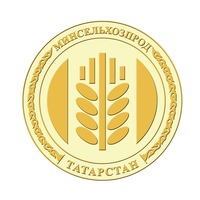 РЕСПУБЛИКИ ТАТАРСТАНВ Татарстане сельские жители безвозмездно получили рассаду и семена на 10 млн рублейПрезидентом Республики Татарстан Рустамом Миннихановым по инициативе Минсельхозпрода РТ было принято решение о выделении 10 млн рублей на программу реализации семян овощных культур сельскому населению.Заместитель Премьер-министра РТ – министр сельского хозяйства и продовольствия Татарстана Марат Зяббаров отметил, что суть программы заключается в безвозмездной передаче семян и рассады сельскому населению, что позволяет обеспечить самозанятость сельчан в условиях непростой экономической ситуации и поддержать продовольственную безопасность республики.В общей сложности татарстанцы получили 31 тонну лука-севка, 1 тонну семян моркови, 820 кг семян столовой свеклы и рассаду капусты в количестве более 162 тысяч штук.Операторами по поставке семян выступили районные потребительские общества и кооперативы системы Татпотребсоюза, с тем расчетом, что выращенный сельчанами урожай будет ими же приобретен для дальнейшей реализации.Уточнить информацию по получению семян можно по телефонам 8(843)221-77-72, 221-77-73.Татарская версия новости: https://agro.tatarstan.ru/tat/index.htm/news/1745598.htmПресс-служба Минсельхозпрода РТ